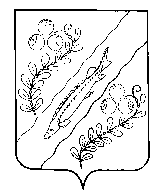 АДМИНИСТРАЦИЯ НЮКСЕНСКОГО МУНИЦИПАЛЬНОГО ОКРУГАВОЛОГОДСКОЙ ОБЛАСТИ      П  О  С  Т  А  Н  О  В  Л  Е  Н  И  Еот 04.07.2023 № 350с. НюксеницаО порядке организации и проведения оценки регулирующего воздействия проектов 	муниципальных нормативных правовых 	актов и экспертизы муниципальных нормативных правовых актов в Нюксенском муниципальном округе   Руководствуясь частями 6 и 7 статьи 7, а также частями 3-6 статьи 46 Федерального закона от 06.10.2003 № 131-ФЗ «Об общих принципах организации местного самоуправления в Российской Федерации», законом Вологодской области от 11.12.2013 № 3225-ОЗ «Об оценке регулирующего воздействия проектов муниципальных нормативных правовых актов и экспертизе нормативных правовых актов», Решением Представительного Собрания Нюксенского муниципального округа от 27.12.2022 № 114 «Об оценке регулирующего воздействия проектов муниципальных нормативных правовых актов и экспертизе муниципальных нормативных правовых актов Нюксенского муниципального округа», Уставом Нюксенского муниципального округа,ПОСТАНОВЛЯЮ:Утвердить прилагаемый порядок проведения оценки регулирующего воздействия проектов нормативных правовых актов и экспертизы нормативных правовых актов Нюксенского муниципального округа.2. Признать утратившим силу постановление администрации Нюксенского муниципального округа от 09.01.2023 № 20 «О порядке организации и проведения оценки регулирующего воздействия проектов муниципальных нормативных правовых актов и экспертизы муниципальных нормативных правовых актов в Нюксенском муниципальном округе».3. Контроль за исполнением настоящего постановления возложить на начальника финансового управления, заместителя главы Нюксенского муниципального округа Бибину И. А.4. Настоящее постановление подлежит размещению на официальном сайте Нюксенского муниципального округа в информационно-телекоммуникационной сети "Интернет".Глава Нюксенского муниципального округа                                       С. К. Мазаев                                       ПриложениеУТВЕРЖДЕНО постановлением администрации Нюксенскогомуниципального округа от 04.07.2023 № 350ПОРЯДОКпроведения оценки регулирующего воздействияпроектов нормативных правовых актов и экспертизы нормативных муниципальныхправовых актов Нюксенского муниципального округа(далее - порядок)1. Общие положения1.1. Настоящий порядок определяет процедуру проведения оценки регулирующего воздействия проектов нормативных правовых актов Нюксенского муниципального округа, устанавливающих новые или изменяющих ранее предусмотренные нормативными правовыми актами обязательные требования для субъектов предпринимательской и иной экономической деятельности, обязанности для субъектов инвестиционной деятельности (далее - проекты правовых актов) и порядок проведения экспертизы нормативных правовых актов Нюксенского муниципального округа (далее - правовые акты).1.2. Оценка регулирующего воздействия проектов правовых актов и экспертиза правовых актов, содержащих сведения, составляющие государственную тайну или сведения конфиденциального характера, не проводится.1.3. Оценка регулирующего воздействия проектов правовых актов и экспертиза правовых актов проводится финансовым управлением администрации Нюксенского муниципального округа (далее – финансовое управление). 2. Оценка регулирующего воздействияпроектов правовых актов2.1. Оценка регулирующего воздействия проектов правовых актов проводится в целях выявления положений, вводящих избыточные обязанности, запреты и ограничения для субъектов предпринимательской и иной экономической деятельности или способствующих их введению, а также положений, способствующих возникновению необоснованных расходов субъектов предпринимательской и иной экономической деятельности, и бюджета округа.2.2. Оценка регулирующего воздействия проектов правовых актов включает следующие этапы:а) проведение публичных консультаций по проекту правового акта;б) подготовка заключения об оценке регулирующего воздействия проекта правого акта.2.3. В целях взаимодействия с субъектами предпринимательской и иной экономической деятельности при проведении оценки регулирующего воздействия проектов правовых актов и подготовки заключения об оценке регулирующего воздействия проекта правового акта финансовое управление совместно с разработчиком проекта правового акта проводят публичные консультации с  обязательным  размещением уведомления о проведении публичных консультаций по проекту правового акта, самого проекта правового акта, а также пояснительной записки к проекту правового акта на официальном интернет-портале правовой информации Вологодской области в срок не более 30 и не менее 14 календарных дней после дня размещения.2.4. Для согласования срока проведения публичных консультаций по проекту правового акта разработчик проекта правового акта направляет его в финансовое управление с приложением пояснительной записки. Уведомление готовится финансовым управлением по форме, утверждённой нормативным правовым актом администрации округа.2.5. Финансовое управление в течение 5 рабочих дней направляет разработчику проект правового акта с сопроводительным письмом, с указанием:а) согласованного срока для проведения публичных консультаций;б) на отсутствие в проекте правового акта критериев для проведения оценки регулирующего воздействия.2.6. Финансовым управлением готовится сводный отчёт по проекту правового акта по форме, утвержденной нормативным правовым актом администрации округа (далее – сводный отчёт).При поступлении для проведения оценки регулирующего воздействия проекта правого акта, внесённого в Представительное Собрание в порядке правотворческой инициативы, сводный отчёт готовится финансовым управлением. 2.7. Финансовое управление проводит публичные консультации по проекту правового акта в согласованные для проведения публичных консультаций сроки, готовит сводку предложений и замечаний по результатам публичных консультаций по проекту правового акта по форме, утверждённой нормативным правовым актом администрации округа (далее – сводка), и в течение пяти рабочих дней после окончания срока публичных консультаций размещает её на официальном интернет-портале правовой информации Вологодской области.2.8. Повторные публичные консультации проводятся в следующих случаях:а) если сводка не размещена либо размещена позднее пяти рабочих дней после окончания срока публичных консультаций на официальном интернет-портале правовой информации Вологодской области (за исключением случая, когда предложения и замечания по результатам публичных консультаций отсутствуют);б) если публичные консультации не проведены либо проведены не в соответствии с частью 3 статьи 5(1) закона Вологодской области от 11.12.2013 № 3225-ОЗ «Об оценке регулирующего воздействия проектов нормативных правовых актов и экспертизе нормативных правовых актов, а также пунктам 2.3 и 2.4 настоящего порядка.2.9. Финансовое управление готовит заключение об оценке регулирующего воздействия проекта правового акта по форме, утверждённой нормативным правовым актом администрации округа.2.10. Заключение об оценке регулирующего воздействия проекта правового акта содержит вывод о наличии либо отсутствии положений, вводящих избыточные обязанности, запреты и ограничения для субъектов предпринимательской и иной экономической деятельности или способствующих их введению, а также положений, способствующих возникновению необоснованных расходов субъектов предпринимательской и иной экономической деятельности, и бюджета округа.2.11. При подготовке заключения об оценке регулирующего воздействия анализируются действующее законодательство, регулирующее общественные отношения в сфере предпринимательской и иной экономической деятельности, являющиеся предметом регулирования проекта акта, и сложившаяся практика его применения; определяются характер и степень возможных последствий для субъектов предпринимательской и иной экономической деятельности и бюджета округа при реализации проекта правового акта; оцениваются обоснованность предлагаемого нормативного регулирования для целей, на которые направлен проект правового акта, с учётом сбалансированности публичных и частных интересов.2.12. В случае несогласия разработчика проекта акта с выводом о наличии положений, вводящих избыточные обязанности, запреты и ограничения для субъектов предпринимательской и иной экономической деятельности или способствующих их введению, а также положений, способствующих возникновению необоснованных расходов субъектов предпринимательской и иной экономической деятельности и бюджета округа, содержащемся в заключении об оценке регулирующего воздействия проекта правового акта, разногласия разрешаются в соответствии с порядком урегулирования разногласий, выявленных в ходе проведения оценки регулирующего воздействия проектов нормативных правовых актов Нюксенского муниципального округа, затрагивающих вопросы осуществления предпринимательской и инвестиционной деятельности.2.13. Заключение об оценке регулирующего воздействия проекта правового акта в течение 5 рабочих дней после дня его подписания размещается финансовым управлением на официальном интернет-портале правовой информации Вологодской области.3. Порядок урегулирования разногласий, выявленныхв ходе проведения оценки регулирующего воздействия проектов муниципальных нормативных правовых актовНюксенского муниципального округа3.1. В случае несогласия с выводами, содержащимися в заключении об оценке регулирующего воздействия проекта правового акта, разработчик проекта в течение трёх рабочих дней со дня размещения заключения направляет в финансовое управление мотивированные возражения на заключение (отдельные положения заключения).3.2. Финансовое управление рассматривает представленные возражения в течение 3 рабочих дней и уведомляет разработчика проекта правового акта в письменной форме:а) о согласии с возражениями на заключение (отдельные положения заключения);б) о несогласии с возражениями на заключение (отдельные положения заключения).3.3. В случае несогласия с возражениями на заключение (отдельные положения заключения) финансовое управление оформляет таблицу разногласий к проекту правого акта и направляет её разработчику проекта правового акта.3.4. Разрешение разногласий по представленным возражениям осуществляется на заседании комиссии по урегулированию разногласий (далее - комиссия).3.5. Заседание комиссии организует разработчик проекта правового акта в срок не позднее десяти рабочих дней после получения уведомления о несогласии с возражениями на заключение (отдельными положениями заключения).3.6. Состав комиссии определяется распоряжением администрации округа. В состав комиссии входят председатель, заместитель председателя, секретарь и два члена комиссии, в том числе представитель разработчика проекта правого акта и представитель финансового управления.3.7. Время и место проведения заседания комиссии определяет председатель комиссии. Заседание комиссии проводится в полном составе. Протокол заседания ведётся секретарем комиссии.3.8. Решение комиссии принимается открытым голосованием простым большинством голосов присутствующих на заседании. 3.9. По итогам заседания комиссии принимается одно из решений:а) о согласии с возражениями на заключение (отдельные положения заключения);б) о несогласии с возражениями на заключение (отдельные положения заключения).3.10. Принятое решение учитывается при подготовке и принятии правового акта. 4. Экспертиза правовых актов4.1. Экспертиза правовых актов проводится в целях выявления положений, необоснованно затрудняющих осуществление предпринимательской и инвестиционной деятельности.4.2. Экспертиза правовых актов включает следующие этапы:а) проведение публичных консультаций по правовому акту;б) подготовка заключения по результатам экспертизы правового акта.4.3. Экспертиза правовых актов проводится одновременно с экспертизой нормативных правовых актов округа, устанавливающих обязательные требования в соответствии с утверждённым планом проведения экспертизы нормативных правовых актов Нюксенского муниципального округа, устанавливающих обязательные требования для субъектов предпринимательской и иной экономической деятельности, обязанности для субъектов инвестиционной деятельности (далее – план). Форма плана утверждается постановлением администрации округа.4.4. Подготовка плана осуществляется финансовым управлением.4.4.1. Финансовое управление не позднее 1 октября года, предшествующего году проведения экспертизы, обеспечивает размещение на официальном интернет-портале правовой информации Вологодской области сообщения о подготовке плана в следующем году.4.4.2. Структурные подразделения администрации округа представляют предложения в проект плана о необходимости проведения экспертизы правовых актов не позднее 1 ноября года, предшествующего году проведения экспертизы4.4.3. Субъекты предпринимательской и иной экономической деятельности, иные заинтересованные лица вправе направить в электронном и (или) письменном виде предложения в проект плана не позднее 1 ноября года, предшествующего году проведения экспертизы.4.4.4. Финансовое управление не позднее 1 декабря года, предшествующего году проведения экспертизы, формирует проект плана.4.4.5. План утверждается постановлением администрации округа не позднее     30 декабря года, предшествующего году проведения экспертизы.4.4.6. В план вносятся изменения в случае, если правовой акт, включённый в план, или его отдельные положения, содержащие обязательные требования, утратили силу.4.4.7. План размещается на официальном интернет-портале правовой информации Вологодской области в течение пяти рабочих дней после дня его утверждения.4.5. В целях взаимодействия с субъектами предпринимательской и инвестиционной деятельности при проведении экспертизы правовых актов в соответствии с планом и подготовки заключения по результатам экспертизы правового акта проводятся публичные консультации с обязательным размещением уведомления о проведении публичных консультаций по правовому акту, а также самого правового акта на официальном интернет-портале правовой информации Вологодской области в срок не менее 30 календарных дней и не более 60 дней со дня размещения.Уведомление о проведении публичных консультаций по правовому акту готовится финансовым управлением по форме, утверждённой нормативным правовым актом администрации округа.4.6. Субъекты предпринимательской и инвестиционной деятельности или лица, целями деятельности которых являются защита и представление интересов субъектов предпринимательской и инвестиционной деятельности, и иные заинтересованные лица вправе направить предложения и (или) замечания по правовому акту в электронном и (или) письменном виде в срок, установленный в уведомлении.В случае поступления предложений и (или) замечаний от субъектов, указанных в настоящем пункте, финансовое управление размещает на официальном интернет-портале правовой информации Вологодской области сводку предложений и замечаний по результатам обсуждений правового акта по форме, утверждённой нормативным правовым актом администрации округа (далее – сводка), в течение пяти рабочих дней после окончания срока проведения публичных консультаций. 4.7. В период проведения публичных консультаций финансовое управление может запрашивать у структурных подразделений администрации округа информацию для подготовки заключения по результатам экспертизы правового акта. Указанная информация оформляется по форме, утверждённой нормативным правовым актом администрации округа.4.8 Заключение по результатам экспертизы правового акта готовится финансовым управлением по форме, утвержденной нормативным правовым актом администрации округа.4.8.1. При подготовке заключения анализируются положения правового акта или иных правовых актов, регулирующих общественные отношения, являющиеся предметом регулирования правового акта, сложившуюся практику их применения, определяются характер и степень воздействия положений правового акта на регулируемые отношения в сфере предпринимательской и инвестиционной деятельности, оценивается обоснованность нормативного регулирования с учётом сбалансированности публичных и частных интересов.4.8.2. Заключение по результатам экспертизы правового акта содержит вывод о наличии либо отсутствии положений акта, необоснованно затрудняющих осуществление предпринимательской и инвестиционной деятельности.4.8.3. Заключение по результатам экспертизы правового акта в течение 5 рабочих дней после дня его подписания размещается на официальном интернет-портале правовой информации Вологодской области.